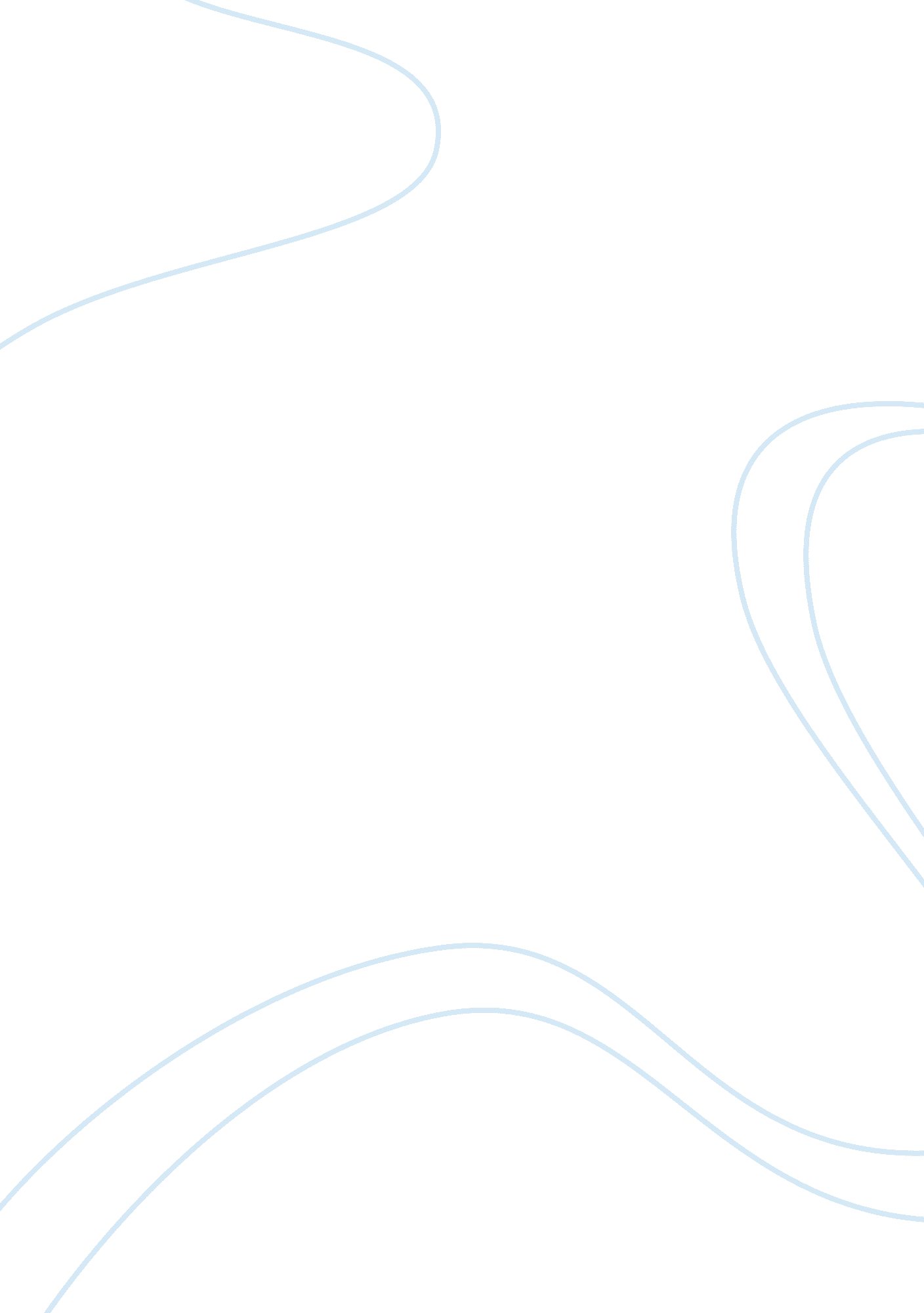 Mutual defense alliance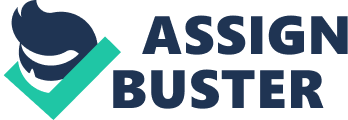 * Russia and Serbia ( Russia joined in first after war started between Austria-hungary and serbi. Russia was Serbias confederation. we can state Serbia triggererd the concatenation reaction )* Germany and Austria-Hungary* France and Russia* Britain and France and Belgium* Japan and Britain Imperialism – Imperialism is when a state increases their power and wealth by conveying extra districts under their control. Before World War 1. Africa and parts of Asia were points of contention amongst the European states for their resources. Tension caused by this because France and Britain had colonies-Germany was seeking to acquire in on the action-wanted more land Nationalism- Serbian black hand/Gavrilo princip Militarism-Germany and Britain were both increasing their naval forces power= more tenseness and in German and russa peculiarly. militarism was holding an influence on public policy Immediate Causes- Theres merely one immediate cause. the blackwash of Franz Ferdinand: P. This one event made all the aforesaid points come into drama. This was in protest to Austria-Hungary holding control of this part. Serbia wanted to take over Bosnia and Herzegovina. This blackwash led to Austria-Hungary declaring war on Serbia. Once that was declared Russia declared war on Austria-hungary due to their confederation which led to Germany declaring war etc etc. If we look at the causes. it seems Serbia was the chief cause. Certain imperialism and militarism were portion of the ground. but they didn’t start the war. Serbian patriotism and its confederation system along with the blackwash from a serban patriot are what triggered the start of World War 1. It was the significance of this peculiar offense for Austro-Serbian dealingss that mattered. Guys Important thing to cognize. when your speaking about patriotism don’t say that the black manus was moving on behalf of the authorities. we’ll get slapped. “ There is no grounds to propose that Pasic planned the offense. It is improbable that the Black Hand officers were moving on behalf of the authorities. because the military and the Radical Party in fact were engaged in a acrimonious competition to command the province. ” BUT if person does state this quotation mark we can react with “ Pasic’s duty revolves around studies that he was warned of the intended offense. and took unequal stairss to warn Austrian governments. Despite Pasic’s denials. there is significant testimony that person alerted him to the secret plan. and that Pasic ordered the Serbian embassador in Vienna to state the Austrians that an effort would be made on the life of the inheritor during his visit to Bosnia” Alternatively of Pasic stating that he knew of an existent secret plan. he spoke in footings of a conjectural blackwash effort. and suggested that a province visit by Franz Ferdinand on the twenty-four hours of Kosovo ( June 28 ) was excessively provocative. Austrian diplomats failed to read between the lines of this obscure remark. By the clip the warning reached the Habsburg joint finance curate ( the adult male in charge of Bosnian personal businesss ) any sense of urgency had been lost. and he did nil to increase security or call off the heir’s planned visit. After the slayings. the Serbian authorities was even more loath to compromise itself by acknowledging any anterior cognition. hence Pasic’s subsequently denials. This is like the ultimate historiography When Serbia foremost received the ultimatum. Pasic indicated that he could accept its footings. with a few reserves and petitions for elucidation. As clip passed. nevertheless. it became clear that Russia would back up Serbia regardless of the state of affairs. After that. Pasic gave up seeking peace. While a long answer was written and sent. Serbia rejected the cardinal points about Austrian intervention in domestic judicial and constabulary work. Pasic knew that this meant war. and the Serbian ground forces began to mobilise even before the answer was complete. ^– The Balkans in the Age of Nationalism Steven W. Sowards 